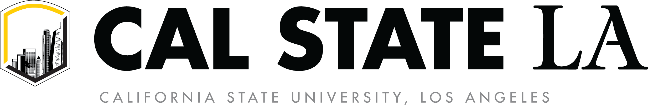 COLLEGE OF DEPARTMENT COMMITTEE PERSONNEL REPORT FORMRENEWAL OF A THREE-YEAR APPOINTMENT2021-2022Name Last Name, 		First NameEvaluation: Satisfactory UnsatisfactoryDepartment Recommendation for Renewal of Three-Year Appointment Only: Renew three-year appointment Do not renew three-year appointment If the recommendation is to not renew three year appointment, please state the reason below.EVALUATION OF EDUCATIONAL PERFORMANCETeaching PerformanceCurrency in the FieldAdditional Comments (optional)PEER EVALUATION COMMITTEE